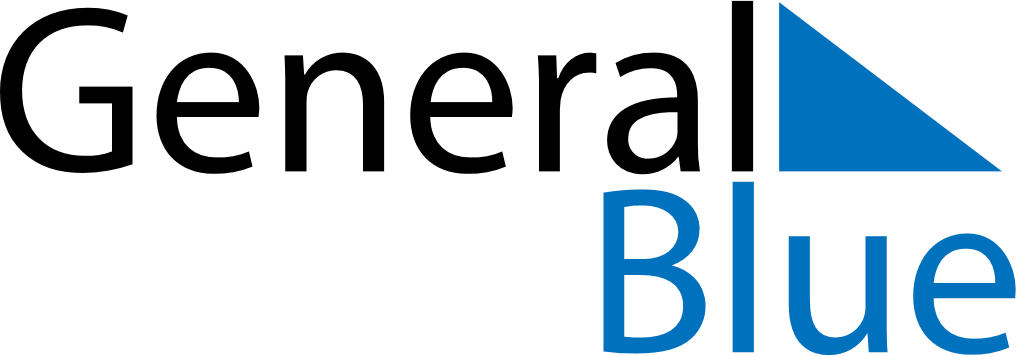 June 2024June 2024June 2024June 2024June 2024June 2024June 2024San Antonio de los Cobres, Salta, ArgentinaSan Antonio de los Cobres, Salta, ArgentinaSan Antonio de los Cobres, Salta, ArgentinaSan Antonio de los Cobres, Salta, ArgentinaSan Antonio de los Cobres, Salta, ArgentinaSan Antonio de los Cobres, Salta, ArgentinaSan Antonio de los Cobres, Salta, ArgentinaSundayMondayMondayTuesdayWednesdayThursdayFridaySaturday1Sunrise: 8:01 AMSunset: 6:45 PMDaylight: 10 hours and 43 minutes.23345678Sunrise: 8:01 AMSunset: 6:44 PMDaylight: 10 hours and 43 minutes.Sunrise: 8:02 AMSunset: 6:44 PMDaylight: 10 hours and 42 minutes.Sunrise: 8:02 AMSunset: 6:44 PMDaylight: 10 hours and 42 minutes.Sunrise: 8:02 AMSunset: 6:44 PMDaylight: 10 hours and 42 minutes.Sunrise: 8:02 AMSunset: 6:44 PMDaylight: 10 hours and 41 minutes.Sunrise: 8:03 AMSunset: 6:44 PMDaylight: 10 hours and 41 minutes.Sunrise: 8:03 AMSunset: 6:44 PMDaylight: 10 hours and 40 minutes.Sunrise: 8:04 AMSunset: 6:44 PMDaylight: 10 hours and 40 minutes.910101112131415Sunrise: 8:04 AMSunset: 6:44 PMDaylight: 10 hours and 40 minutes.Sunrise: 8:04 AMSunset: 6:44 PMDaylight: 10 hours and 39 minutes.Sunrise: 8:04 AMSunset: 6:44 PMDaylight: 10 hours and 39 minutes.Sunrise: 8:05 AMSunset: 6:44 PMDaylight: 10 hours and 39 minutes.Sunrise: 8:05 AMSunset: 6:44 PMDaylight: 10 hours and 39 minutes.Sunrise: 8:05 AMSunset: 6:44 PMDaylight: 10 hours and 39 minutes.Sunrise: 8:06 AMSunset: 6:44 PMDaylight: 10 hours and 38 minutes.Sunrise: 8:06 AMSunset: 6:45 PMDaylight: 10 hours and 38 minutes.1617171819202122Sunrise: 8:06 AMSunset: 6:45 PMDaylight: 10 hours and 38 minutes.Sunrise: 8:07 AMSunset: 6:45 PMDaylight: 10 hours and 38 minutes.Sunrise: 8:07 AMSunset: 6:45 PMDaylight: 10 hours and 38 minutes.Sunrise: 8:07 AMSunset: 6:45 PMDaylight: 10 hours and 38 minutes.Sunrise: 8:07 AMSunset: 6:45 PMDaylight: 10 hours and 38 minutes.Sunrise: 8:07 AMSunset: 6:45 PMDaylight: 10 hours and 38 minutes.Sunrise: 8:08 AMSunset: 6:46 PMDaylight: 10 hours and 38 minutes.Sunrise: 8:08 AMSunset: 6:46 PMDaylight: 10 hours and 38 minutes.2324242526272829Sunrise: 8:08 AMSunset: 6:46 PMDaylight: 10 hours and 38 minutes.Sunrise: 8:08 AMSunset: 6:46 PMDaylight: 10 hours and 38 minutes.Sunrise: 8:08 AMSunset: 6:46 PMDaylight: 10 hours and 38 minutes.Sunrise: 8:08 AMSunset: 6:47 PMDaylight: 10 hours and 38 minutes.Sunrise: 8:08 AMSunset: 6:47 PMDaylight: 10 hours and 38 minutes.Sunrise: 8:09 AMSunset: 6:47 PMDaylight: 10 hours and 38 minutes.Sunrise: 8:09 AMSunset: 6:48 PMDaylight: 10 hours and 38 minutes.Sunrise: 8:09 AMSunset: 6:48 PMDaylight: 10 hours and 39 minutes.30Sunrise: 8:09 AMSunset: 6:48 PMDaylight: 10 hours and 39 minutes.